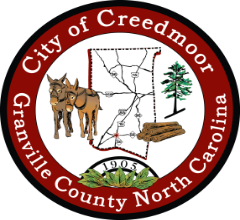 CALL TO ORDER AND INVOCATIONPLEDGE OF ALLEGIANCEAPPROVAL OF AGENDAPUBLIC COMMENTDISCUSSION ITEMSCommunity ResourcesCommunication InitiativeCommunity Involvement from the BoardVice Chair PersonNewsletter frequencyAdvisory Board Meeting FrequencyOTHER BUSINESSTown Hall Follow-UpADJOURNMENT